Kupní smlouvauzavřená dle § 2079  a násl. zákona č. 89/2012 Sb., občanský zákoníkSmluvní stranyProdávající:			     	T.S.Bohemia a.s. sídlo: 				     	Sladovní 103/3, 779 00 Olomouczastoupený:			     	Zdeněk MalýIČ:				     	62304381DIČ:				    	CZ62304381Osoba oprávněná jednat ve věcech technických:Jméno, příjmení, titul:		Zdeněk MalýTel:					e-mail:					(dále jen „Prodávající“)Kupující:				Základní škola Přerov, Želatovská 8sídlo: 					Želatovská 8, 750 02 Přerovzastoupený:				Mgr. Přemysl Dvorský, Ph.D.IČ:					495 588 62bankovní spojení:			Komerční banka, a.s.č. účtu:					6738831/0100Jméno, příjmení, titul:		Mgr. Přemysl Dvorský, Ph.D.Tel:					e-mail:					 (dále jen „Kupující“)Předmět smlouvyPředmětem této smlouvy je závazek prodávajícího dodat kupujícímu jednotlivě určené movité věci (dále jen „předmět plnění“ nebo „zboží“) a převést na něho vlastnické právo k těmto věcem ve lhůtách stanovených touto smlouvou a kupující se zavazuje tyto movité věci převzít a zaplatit za ně kupní cenu uvedenou v čl. 3 této smlouvy. Prodávající se zavazuje dodat kupujícímu zboží dle přílohy č. 1 této kupní smlouvy v celkové hodnotě dle čl. 3 této smlouvy.Prodávající se zavazuje kupujícímu dodat zboží podle této smlouvy, ve smluveném termínu, ve smluveném množství, jakosti, provedení a ceně, předat doklady, které se k tomuto zboží vztahují a umožnit kupujícímu nabýt vlastnické právo ke zboží. Součástí předmětu smlouvy je též doprava předmětu smlouvy na místo plnění smlouvy, kterým je sídlo kupujícího. Kupující se zavazuje předmět plnění převzít a zaplatit sjednanou kupní cenu podle článku 3 této kupní smlouvy.Prodávající prohlašuje, že dodávaný předmět plnění splňuje všechny kvalitativní parametry stanovené příslušnými technickými normami, případně splňuje předepsané technické podmínky pro předmět plnění rovnocenným způsobem.  Kupní cena Obě smluvní strany sjednaly celkovou kupní cenu ve výšiCena bez DPH		  89.833,38 KčDPH  21%			  18.864,62 KčCena včetně DPH		108.698,00 KčKupní cena je cena nejvýše přípustná a nepřekročitelná. Cena zboží obsahuje veškeré ostatní nutné náklady k realizaci předmětu smlouvy.Platební podmínkyKupující neposkytuje prodávajícímu zálohu.V souladu s ust. § 21 odst. 8 zákona č. 235/2004 Sb., o dani z přidané hodnoty, ve znění pozdějších předpisů (dále jen „zákon o DPH“), sjednávají smluvní strany jednorázové plnění. Zaplacení kupní ceny bude provedeno bezhotovostně po převzetí plnění kupujícím na základě prodávajícím vystaveného daňového dokladu (faktury), a to na bankovní účet prodávajícího uvedený v záhlaví této smlouvy. Za datum uskutečnění zdanitelného plnění se považuje den převzetí plnění kupujícím.Daňový doklad (fakturu) za celý předmět plnění doručí prodávající kupujícímu nejpozději do 30 dnů ode dne předání a převzetí plnění na adresu kupujícího uvedenou v záhlaví této smlouvy. Splatnost faktury činí 30 dnů od data doručení faktury. Kromě náležitostí stanovených platnými právními předpisy pro daňový doklad je prodávající povinen ve faktuře uvést i tyto údaje:a) IČ a DIČ kupujícího,b) lhůtu splatnosti faktury,c) označení osoby, která fakturu vyhotovila včetně jejího kontaktního telefonu.Kupující je oprávněn vadnou fakturu před uplynutím lhůty splatnosti vrátit druhé smluvní straně bez zaplacení k provedení opravy.	Ve vrácené faktuře objednatel vyznačí důvod vrácení. Prodávající provede opravu vystavením nové faktury. Vrátí-li kupující vadnou fakturu prodávajícímu, přestává běžet původní lhůta splatnosti. Celá lhůta splatnosti běží opět ode dne doručení nově vyhotovené faktury kupujícímu.Povinnost zaplatit kupní cenu je splněna dnem odepsání příslušné částky z účtu kupujícího ve prospěch účtu prodávajícího.Termíny, místo plnění a dodací podmínkyProdávající je povinen dodat předmět smlouvy v  termínu: nejpozději do 30. 9. 2023.Dodávka zboží bude považována za dodanou jejím převzetím kupujícím a podpisem dodacího listu zástupci obou smluvních stran v místě plnění. Jedno vyhotovení dodacího listu zůstane kupujícímu a druhé vyhotovení bude předáno prodávajícímu.Prodávající se zavazuje předat kupujícímu společně se zbožím všechny související dokumenty.Kupující nabývá vlastnické právo k předmětu smlouvy jeho převzetím a je oprávněn zboží používat. Tímto okamžikem přechází na kupujícího nebezpečí škody na předmětu plnění.  Prodávající prohlašuje, že v období, na které se zakázka vztahuje je oprávněn poskytnout předmět smlouvy a zboží dodat.Místem plnění je sídlo kupujícího: Základní škola Přerov, Želatovská 8, Želatovská 8, 750 02 Přerov Součinnost smluvních stranSmluvní strany se zavazují vyvinout veškeré úsilí k vytvoření potřebných podmínek pro splnění předmětu smlouvy dle podmínek stanovených touto smlouvou, které vyplývají z jejich smluvního postavení. To platí i v případech, kde to není výslovně stanoveno ustanovením této smlouvy.Pokud jsou kterékoli ze smluvních stran známy skutečnosti, které jí brání nebo budou bránit, aby dostála svým smluvním povinnostem, sdělí tuto skutečnost neprodleně písemně druhé smluvní straně. Smluvní strany se dále zavazují neprodleně odstranit v rámci svých možností všechny okolnosti, které jsou na jejich straně a které brání splnění jejich smluvních povinností.Záruka a záruční podmínkyProdávající poskytne kupujícímu záruku za jakost prodaného zboží spočívající v tom, že zboží bude po záruční dobu způsobilé pro použití k jeho obvyklým účelům a zachová si obvyklé vlastnosti.Záruční doba začíná běžet dnem převzetí jednotlivého dílčího plnění kupujícím a trvá dle příslušných ustanovení platné legislativy.Vady zjištěné v průběhu záruční doby je povinen kupující u prodávajícího uplatnit písemně. O dobu čekání na opravu a o dobu vlastní opravy se prodlužuje záruční doba. Pokud není možné vadné zboží opravit, prodávající nahradí zboží zbožím novým.Smluvní pokuta a úrok z prodleníPro případ prodlení se zaplacením kupní ceny sjednávají smluvní strany úrok z prodlení ve výši stanovené občanskoprávními předpisy.Kupující je oprávněn požadovat na prodávajícím smluvní pokutu za nedodržení jednotlivých termínů plnění předmětu smlouvy, které jsou stanoveny v čl. 5.1.této smlouvy, a to ve výši 0,05 % z ceny jednotlivého nedodaného dílčího plnění bez DPH za každý i započatý den prodlení. Úrok z prodlení a smluvní pokuta jsou splatné do 30 kalendářních dnů od data, kdy byla povinné straně doručena písemná výzva k jejich zaplacení oprávněnou stranou, a to na účet oprávněné strany uvedený v písemné výzvě.Smluvní strany se dohodly na vyloučení účinků ust. § 2050 občanského zákoníku s tím, že kupující má právo požadovat na prodávajícím náhradu škody vzniklé v souvislosti s nedodáním předmětu plnění včas.Odstoupení od smlouvySmluvní strany se dohodly, že od smlouvy lze odstoupit z důvodu podstatného porušení smlouvy, za které se považuje prodlení s dodáním zboží delší než 7dnů nebo nezaplacením faktury s prodlením delším než 7 dnů.Závěrečná ujednáníTato smlouva nabývá platnosti a účinnosti dnem jejího podpisu oběma smluvními stranami.Změnit nebo doplnit smlouvu mohou smluvní strany pouze formou písemných dodatků, které budou vzestupně číslovány, výslovně prohlášeny za dodatek této smlouvy a podepsány oprávněnými zástupci smluvních stran.Prodávající souhlasí s uveřejněním této smlouvy kupujícím na jeho internetovém portálu či portálech veřejné správy k tomuto účelu zřízených s tím, že tímto zveřejněním nejsou dotčena práva dle zákona 106/1999 Sb. o svobodném přístupu k informacím. Zveřejnění zajistí kupující.Smluvní strany se výslovně dohodly, že tato kupní smlouva a právní vztahy s ní související se řídí právním řádem České republiky, zejména občanským zákoníkem. Veškeré spory vzniklé z této smlouvy budou smluvními stranami řešeny především smírčí cestou. Nepovede-li tento postup k vyřešení sporu, bude spor předložen k rozhodnutí místně a věcně příslušnému soudu České republiky.     Tato smlouva je vyhotovena ve dvou stejnopisech s platností originálu podepsaných oprávněnými zástupci smluvních stran, přičemž kupující i prodávající obdrží po jednom vyhotovení.Prodávající nemůže bez souhlasu kupujícího postoupit svá práva a povinnosti plynoucí ze smlouvy třetí osobě.Doklady budou uchovány způsobem uvedeným v zákoně č. 563/1991 Sb., o účetnictví, ve znění pozdějších předpisů.Smluvní strany shodně prohlašují, že si smlouvu před jejím podpisem přečetly a že byla uzavřena po vzájemném projednání podle jejich pravé a svobodné vůle určitě, vážně a srozumitelně, nikoliv v tísni nebo za nápadně nevýhodných podmínek, a že se dohodly o celém jejím obsahu, což stvrzují svými podpisy.V Přerově za prodávajícího:						za kupujícího: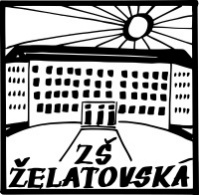 Základní   škola   Přerov,   Želatovská 8Základní   škola   Přerov,   Želatovská 8Želatovská 8, 750 02 Přerovtel:; fax: www.zs-zelatovska.cz e-mail: ……………………………………¨……………………………………Zdeněk MalýT.S.Bohemia a.s.Firemní odděleníMgr. Přemysl Dvorský, Ph.D.Základní škola Přerov, Želatovská 8ředitel školy